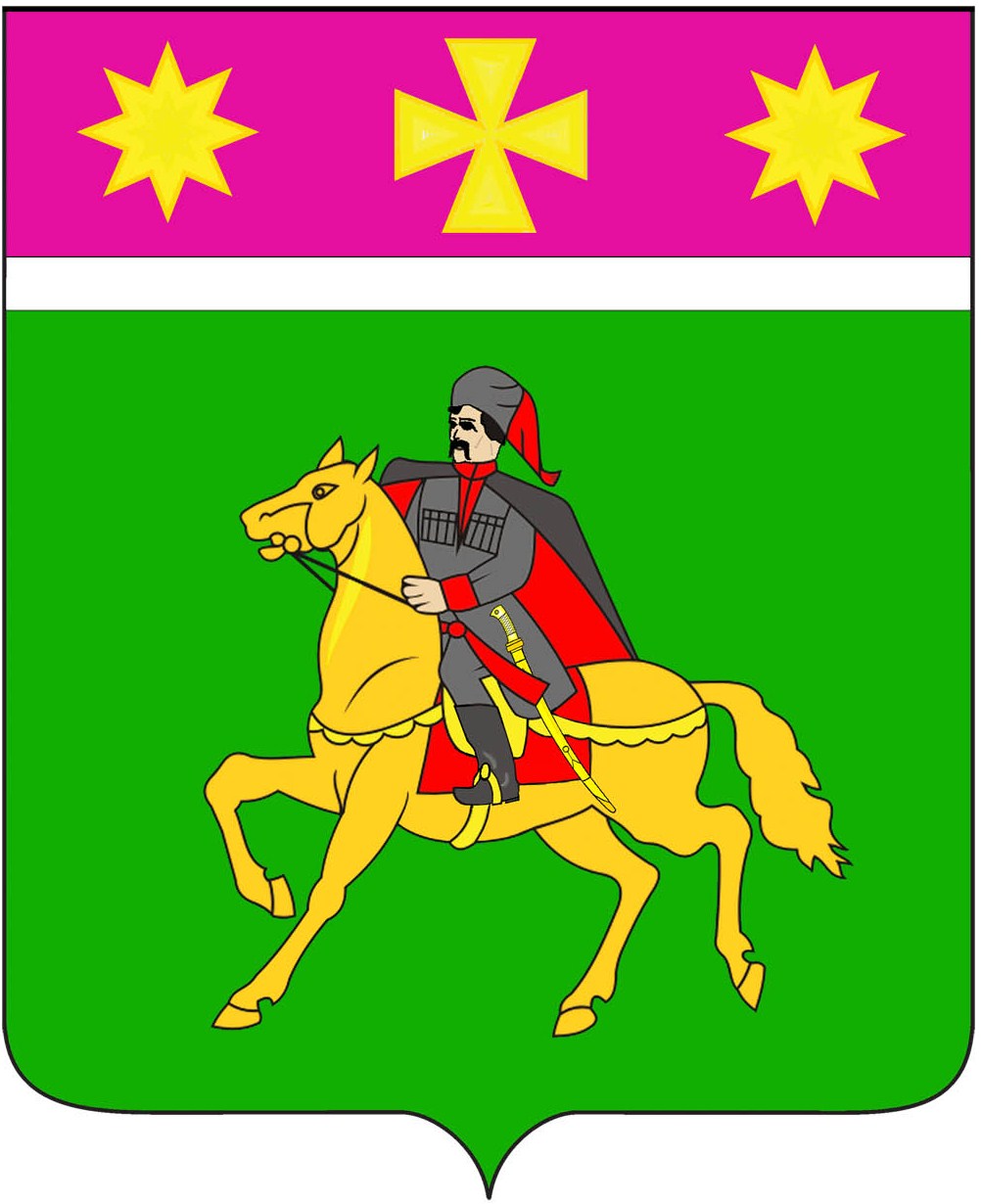 Совет Полтавского сельского поселения Красноармейского районаР Е Ш Е Н И Е 27.08.2015                                                                                                  № 13/5станица ПолтавскаяОб утверждении Положения о  порядке установки средств размещения информационных щитов, вывесок  и других информационных конструкций без признаков рекламы, создании и  работе Комиссии Полтавского сельского поселения по информационной политике на территории Полтавского сельского поселения Красноармейского районаРуководствуясь статьей 14 Федерального закона от 6 октября 2003 года N 131-ФЗ "Об общих принципах организации местного самоуправления в Российской Федерации", Уставом Полтавского сельского поселения Красноармейского района, Совет Полтавского сельского поселения Красноармейского района сельского поселения РЕШИЛ:1. Утвердить Положение о  порядке установки средств размещения информационных щитов, вывесок  и других информационных конструкций без признаков рекламы, создании и работе Комиссии Полтавского сельского поселения по информационной политике на территории Полтавского сельского поселения Красноармейского района (приложение № 1).2. Утвердить состав  комиссии Полтавского сельского поселения по информационной политике на территории Полтавского сельского поселения Красноармейского района (приложение № 2).3. Контроль за выполнением настоящего решения, возложить на комиссию по строительству, транспорту, ЖКХ, связи, бытовому и торговому обслуживанию и защите прав потребителей Совета Полтавского сельского поселения Красноармейского района (Васин).4. Решение вступает в силу со дня его обнародования.Председатель Совета Полтавского сельского поселения Красноармейского района                                                               С.Ф.ОлефиренкоГлаваПолтавского сельского поселения Красноармейского района                                                                В. А. ПобожийПоложение о  порядке установки средств размещения информационных щитов, вывесок  и других информационных конструкций без признаков рекламы, создании и  работе Комиссии Полтавского сельского поселения по информационной политике на территории Полтавского сельского поселения Красноармейского районаСтатья 1. Общие положения1.1. Порядок установки средств размещения информационных щитов, вывесок  и других информационных конструкций без признаков рекламы (далее информационная конструкция) и упорядочению информационных конструкций    на территории  Полтавского сельского поселения Красноармейского района  (далее - Порядок) разработан с целью регулирования отношений, возникающих в процессе выдачи согласования  на установку средств размещения информационных конструкций,  а также эксплуатации и демонтаже   информационных конструкций на территории Полтавского сельского поселения Красноармейского района (далее – сельское поселение).1.2. Настоящий Порядок разработан на основании Правила благоустройства, озеленения и санитарного содержания территории Полтавского сельского поселения Красноармейского района (далее по тексту – Правила), нормативно-правовых актов Российской Федерации. 	1.3. Соблюдение Порядка при установке и эксплуатации средств размещения информационных конструкций в Полтавском сельском поселении обязательно для всех юридических лиц независимо от форм собственности и ведомственной принадлежности, а также для физических лиц.1.4. Настоящий Порядок не распространяется на объявления физических лиц, не связанные с осуществлением предпринимательской деятельности, за исключением требований к средствам размещения информационных конструкций, на которых размещены эти объявления.Статья 2. Основные понятия и определения2.1. Средства размещения информационных конструкций, сооружения, технические приспособления, художественные элементы и другие носители, предназначенные для распространения информации.2.2. Место размещения информационных конструкций - часть территории сельского поселения, поверхности здания, сооружения, другого объекта, предназначенная для размещения информации.2.3. Информационная поверхность - поверхность средства размещения информации, конструкции, сооружения, технические приспособления, художественные элементы и другие носители, на которых непосредственно размещается информация.Статья 3. Информация, размещаемая в сельском поселении3.1. Информация, размещаемая в сельском поселении, подразделяется на следующие виды:- общесельская информация;- социальная информация;- коммерческая информация.3.2. К общесельской информации относятся:3.2.1. Информация управления дорожным движением и дорожного ориентирования, соответствующая правилам дорожного движения.3.2.2. Информационные схемы, опознавательные знаки, указатели названия улиц, номера зданий, расписания движения пассажирского транспорта.3.2.3. Информация о проведении строительных, дорожных, аварийных и других видов работ, размещаемая в целях безопасности и информирования населения.3.2.4. Театральные и киноафиши, информация учреждений культуры, образования и здравоохранения, спорта, размещаемая на принадлежащих им конструкциях.3.2.5. Праздничное оформление - различного рода декоративные элементы, устанавливаемые в соответствии с распоряжениями администрации Полтавского сельского поселения Красноармейского района (далее – администрация).3.3. Социальная информация размещается на основании распоряжений органов местного самоуправления сельского поселения.3.4. Размещение коммерческой информации регулируется Федеральным законом «О рекламе» и разделом 2.9. «Средства наружной рекламы и информации» Правил  благоустройства, озеленения и санитарного содержания территории Полтавского сельского поселения Красноармейского.3.5. К информационному оформлению предприятий и организаций относятся информационные таблички, учрежденческие доски, информация о профиле предприятия, его фирменном наименовании и зарегистрированном товарном знаке (вывеска), информация, размещаемая в витринах.3.5.1. Информационная таблички  (обязательная вывеска) предназначена для доведения до сведения потребителя информации об изготовителе (исполнителе, продавце), согласно Федерального закона «О защите прав потребителей». Информационные таблички должны размещаться согласно пункта 2.9.17 Правил  благоустройства, озеленения и санитарного содержания территории Полтавского сельского поселения Красноармейского.Статья 4 . Работа Комиссия Полтавского сельского поселения по информационной политике,   о выдаче согласования  на установку средств размещения информационных конструкций4.1. Для выработки предложений по формированию и реализации информационной политики Полтавского сельского поселения из представителей администрации, депутатов Совета Полтавского сельского поселения, образуется Комиссия сельского поселения по информационной политике, которая принимает решение о согласовании  размещения информационных конструкций, выявлению фактов установки и (или) эксплуатации информационных конструкций, установленных и   эксплуатируемых без согласования,   а так же   установленных   в местах, не предназначенных для их размещения,  4.2. Положение о Комиссии по информационной политике (далее – Комиссия) и персональный состав утверждаются депутатами  Совета Полтавского сельского поселения.4.3. Комиссия   является уполномоченным органом, осуществляющим управление, координацию и контроль в вопросах установки, эксплуатации и демонтаже средств размещения информационных конструкций.4.4. Комиссия:4.4.1. Осуществляет координацию работ в сфере размещения и распространения информационных конструкций, в пределах своей компетенции.4.4.2. Согласовывает художественное оформление средств размещения информационных конструкций.4.4.3. Выдает предписания на демонтаж самовольно установленных средств размещения информационных конструкций на территории сельского поселения.4.4.4. Консультирует физических и юридических лиц по вопросам установки средств размещения информационных конструкций на территории сельского поселения.4.4.5. Проводит проверку заявок и готовит документы, необходимые для получения согласования размещения информационных конструкций.4.4.6. Ведёт учёт и мониторинг установленных на территории сельского поселения средств размещения информационных конструкций.4.4.7. Ведет контроль технического состояния средств размещения информационных конструкций.4.4.8. Выполняет работы по выявлению самовольно установленных средств размещения информационных конструкций.4.4.9. Взаимодействует с администрацией муниципального образования Красноармейский район, в том числе:- передает информацию об установленных без разрешения рекламных конструкциях  на территории Полтавского сельского поселения для принятия мер административного воздействия;4.4.10. согласовывает проект дислокации мест размещения информационных носителей (рекламных конструкций) на территории Полтавского сельского  поселения с указанием видов технических средств размещения информации, представленных муниципальным образованием Красноармейский район;4.4.11. при необходимости Комиссия   отправляет проект внесения изменений  и (или) дополнений в  проект дислокации мест размещения информационных носителей (рекламных конструкций);Статья 5. Порядок получения согласования  на установку средства размещения информации щитов и (или) вывесок5.1. Лица, желающие разместить   информационных конструкций, подают в администрацию Полтавского сельского поселения заявление с приложением к нему следующих документов - заявление о согласовании проекта информационного щита и (или) вывески;- для юридических лиц - устав, свидетельство о государственной регистрации;- для индивидуальных предпринимателей - свидетельство о государственной регистрации гражданина в качестве индивидуального предпринимателя;- цветные фотографии (9 х 13 см) места размещения с нанесенным на него в масштабе средством размещения информационных конструкций (фотомонтаж) и без него;- дизайн-проект средства размещения информационных конструкций с цветным эскизом изображения в масштабе и с привязкой к месту размещения, утвержденные руководителем заявителя;- адрес и схему размещения конструкции.В случае, если  информационная конструкция указана в проектной документации в разделе «Архитектурные решения» - согласования не требуется.5.2. Администрация сельского поселения:- регистрирует заявку;- направляет заявление и материалы в Комиссию.5.3. Комиссия рассматривает поступившие заявления и на основании поданных документов согласовывает или не согласовывает эскизных проект информационной  конструкции.5.4. Решения, принятые Комиссией, могут быть обжалованы в установленном действующим законодательством порядке.Статья 6. Требования к владельцам информационных конструкций6. 1. Владелец средства размещения  информационных конструкций несет ответственность за любые нарушения правил безопасности, а также за неисправности и аварийные ситуации, возникшие из-за нарушения им согласованных с уполномоченными организациями условий монтажа и эксплуатации конструкции средства размещения информации.6.2. Владелец средства размещения информационных конструкций обязан содержать конструкцию в надлежащем состоянии.7. Порядок демонтажа информационных конструкций,установленных и   эксплуатируемых без согласования,   а так же    установленных  в  местах, не предназначенных для их размещения,  на территории Полтавского сельского поселения Красноармейского района7.1. Выявление фактов установки и (или) эксплуатации информационных конструкций, установленных и   эксплуатируемых без согласования,   а так же   установленных   в местах, не предназначенных для их размещения,  на территории Полтавского сельского поселения Красноармейского района осуществляется Комиссией.7.2. Комиссия  при выявлении фактов установки и (или) эксплуатации информационных конструкций, установленных и   эксплуатируемых без согласования,   а так же   установленных   в местах, не предназначенных для их размещения,  проводит  работу по установлению их собственников (владельцев). Владелец   (физическое или юридическое лицо) - собственник информационных конструкций либо иное лицо, обладающее вещным правом на информационных конструкций или правом владения и пользования информационных конструкций на основании договора с ее собственником (далее - владелец).7.3. В случае установления владельца информационных конструкций, установленных и эксплуатируемых без согласования, а так же установленных   в местах, не предназначенных для их размещения, ему лично под роспись вручается либо направляется по почте заказным письмом с уведомлением о вручении предписание о демонтаже информационных щитов и вывесок, по форме согласно приложению № 3 к настоящему Решению (далее - предписание о демонтаже информационных щитов,  вывесок).Владелец информационных конструкций, установленных и   эксплуатируемых без согласования,   а так же   установленных   в местах, не предназначенных для их размещения в обязан  течение месяца со дня выдачи предписания о демонтаже информационных конструкций, демонтировать,  а также удалить информацию, размещенную на такой них, в течение трех дней со дня выдачи указанного предписания.  7.4. В случае если владелец установленной и (или) эксплуатируемой без разрешения информационной конструкции, присоединенной к объекту муниципальной собственности или общему имуществу собственников в многоквартирном доме, не установлен, предписание о демонтаже информационной конструкции размещается непосредственно на информационной конструкции. В течение трех дней с момента размещения на информационной конструкции предписания о демонтаже информационной конструкции информация о необходимости осуществления в месячный срок демонтажа информационной конструкции направляется Комиссией  в  администрацию Полтавского сельского поселения для обеспечения размещения  на официальном сайте администрации Полтавского сельского поселения в информационно-телекоммуникационной сети "Интернет".Если владелец информационной конструкции, присоединенных к недвижимому имуществу третьих лиц, за исключением случаев присоединения к объекту муниципальной собственности или общему имуществу собственников в многоквартирном доме, в установленный срок не выполнил обязанность по демонтажу информационной конструкции или неизвестен, предписание о демонтаже информационной конструкции выдается собственнику или иному законному владельцу недвижимого имущества, к которому   информационная конструкция присоединена. Собственник или иной законный владелец недвижимого имущества, к которому   информационная конструкция присоединена, обязан осуществить демонтаж информационной конструкции, установленной и (или) эксплуатируемой  без разрешения, в течение месяца со дня выдачи предписания о демонтаже.7.5. В течение срока, указанного в пунктах 7.3, 7.4 настоящего Порядка владелец установленной и (или) эксплуатируемой без разрешения информационной конструкции, собственник или иной законный владелец недвижимого имущества, к которому такая конструкция присоединена, за исключением случаев присоединения к объекту муниципальной собственности или общему имуществу собственников в многоквартирном доме, обязан  своими силами и за свой счет демонтировать   информационную конструкцию.7.6. По истечении срока, указанного в пунктах 7.3, 7.4 настоящего Порядка, Комиссия совершает повторный осмотр места размещения с целью установления факта демонтажа информационной конструкции либо невыполнения предписания о демонтаже.В случае неисполнения предписания о демонтаже в установленный срок, Комиссия составляется акт по форме согласно приложению № 4 к настоящему Порядку.7.7. Предписание о демонтаже информационной конструкции является основанием для издания постановления администрации Полтавского сельского поселения о демонтаже информационной конструкции, установленной и   эксплуатируемой без согласования, а так же установленных   в местах, не предназначенных для ее  размещения.Проект указанного постановления подготавливает и согласовывает в установленном порядке Комиссия.7.8. Работы по демонтажу, хранению и в необходимых случаях уничтожению информационной конструкции, а также по восстановлению места установки в первоначальное состояние в случае неисполнения их лицами, указанными в пунктах 7.3, 7.4 настоящего Порядка, осуществляются за счет средств местного бюджета (бюджета Полтавского сельского поселения Красноармейского района). Демонтаж осуществляется администрацией  Полтавского сельского поселения Красноармейского района.7.9. Владельцу информационной конструкции установленной и   эксплуатируемой без согласования, а так же установленной в местах, не предназначенных для их размещения, или собственнику (владельцу) недвижимого имущества, к которому такая конструкция присоединена, если владелец информационной конструкции не выполнил обязанность по демонтажу информационной конструкции  или неизвестен, за исключением случаев присоединения к объекту муниципальной собственности или общему имуществу собственников в многоквартирном доме,  Комиссией  лично под роспись вручается либо направляется по почте заказным письмом с уведомлением о вручении, уведомление о демонтаже информационной конструкции,   установленной  и   эксплуатируемой без согласования,   а так же   установленной в местах, не предназначенных для их размещения, составленное по форме согласно приложению № 5 к настоящему Порядку, с указанием даты и времени осуществления демонтажа и перемещения.7.10. Демонтаж информационной конструкции производится в присутствии Комиссии.7.11. Перед проведением мероприятий по демонтажу, конструкция подлежит описи с применением средств фото или видеофиксации. Составленная опись является неотъемлемой частью акта, указанного в пункте 7.12 настоящего Порядка.7.12. По завершении демонтажа представителем Комиссии составляется акт о демонтаже и транспортировке информационной конструкции (далее - Акт).Акт подписывается присутствующими при демонтаже представителями Комиссии, а также представителями, осуществляющими работы по демонтажу и транспортировке информационной конструкции, с указанием фамилии, имени, отчества и должности всех присутствующих лиц, даты и места составления акта, даты и времени проведения указанных мероприятий, места расположения и описания информационного щита, вывески адреса места ее хранения.7.1. Порядок хранения демонтированных информационных щитов, вывесок7.1.1. Демонтированные информационные конструкции  вместе с описанным имуществом подлежат в целях хранения транспортировке на срок не более трех месяцев в администрацию Полтавского сельского поселения Красноармейского района. 7.1.2. Демонтированные информационные конструкции вместе с описанным имуществом, транспортированные в соответствии с настоящим Порядком, подлежат возврату владельцу информационной конструкции  после возмещения им расходов, понесенных в связи с демонтажем, транспортировкой и хранением.7.1.3. В случае если демонтированные информационные конструкции  не востребованы их владельцем по истечении указанного в пункте 7.1.1. настоящего Порядка срока, Рабочая группа обращается в суд с иском о признании права  собственности Полтавского сельского поселения на указанное имущество.7.2. Порядок возмещения расходов, понесенныхв связи с демонтажем, транспортировкой и хранением4.1. К расходам, понесенным в связи с демонтажем, транспортировкой и хранением, относятся расходы, связанные с:- демонтажем самовольно размещенной информационной конструкции;  - транспортировкой информационной конструкции в места временного хранения;- хранением или уничтожением информационной конструкции.Стоимость указанных работ устанавливается на основании сметного расчета, финансовым отделом администрации  Полтавского сельского поселения Красноармейского района.4.2. По требованию Комиссии  владелец информационной конструкции либо собственник или иной законный владелец недвижимого имущества, к которому были  присоединены информационной конструкции, за исключением случаев присоединения их к объекту муниципальной собственности или общему имуществу собственников в многоквартирном доме, обязан возместить необходимые расходы, понесенные в связи с демонтажем, хранением, или, в необходимых случаях, уничтожением информационной конструкции в течение месяца со дня предъявления указанного требования.В случае неисполнения вышеуказанными лицами в установленный срок обязанности по возмещению расходов, понесенных в связи с демонтажем, хранением или, в необходимых случаях, уничтожением информационной конструкции, Комиссия предъявляет соответствующее требование в суд в порядке, установленном процессуальным законодательством Российской Федерации.7.3. Порядок обжалования решений, действий(бездействия), связанных с демонтажем, транспортировкойи хранением информационной конструкции7.3.1. Заинтересованные лица вправе обжаловать решения, действия (бездействие) должностных лиц и муниципальных служащих Комиссии, связанные с демонтажем, перемещением и хранением информационной  конструкции путем подачи соответствующего заявления главе Полтавского сельского поселения Красноармейского района.Заявление рассматривается главой Полтавского сельского поселения Красноармейского района, в течение тридцати дней.5.2. Заинтересованные лица вправе обжаловать, действия (бездействие) должностных лиц и муниципальных служащих Комиссии, связанных с демонтажем, транспортировкой и хранением информационной конструкции,  решение главы Полтавского сельского поселения Красноармейского района, в том числе решение о выдаче предписания о демонтаже, в судебном порядке.ГлаваПолтавского сельского поселения Красноармейского района                                                                   В. А. ПобожийСостав КомиссииПолтавского сельского поселения по информационной политике на территории Полтавского сельского поселения Красноармейского районаГлаваПолтавского сельского поселения Красноармейского района                                                                В. А. ПобожийПРЕДПИСАНИЕо демонтаже   информационных щитов и вывесок, установленных и   эксплуатируемых без согласования,   а так же   установленных   в местах, не предназначенных для их размещения "___"__________ ____ г.                                                        ___________________       дата составления                                                                                       место проверкиКомиссия Полтавского сельского поселения по информационной политике  в  лице________________________________________________________________________________________________________________________________________обязывает ________________________________________________________________________________________________________________________________________________________________________________________________________________________________________________________________________________________________________________________________________________________________________________________________________________________(Ф.И.О. гражданина, наименование юридического лица, ИНН, ИП в отношениикоторого составлено предписание)Удалить  информационный щит,  вывеску, установленный  и   эксплуатируемый без согласования,   а так же   установленных   в местах, не предназначенных для их размещения в течение месяца, по адресу:________________________________________________________________________________________________________________________________________________________________________________________________________________________________________________________________________________(Ф.И.О., подпись должностного лица, составившего предписание)С текстом предписания ознакомлен(а):               (подпись)                                        (Ф.И.О.)АКТ"___"__________ ____ г.                                                        ___________________             дата составления                                                                             место проверкиКомиссией   Полтавского сельского поселения по информационной политике  в  лице________________________________________________________________________________________________________________________________________установлено, что ________________________________________________________________________________________________________________________________________________________________________________________________________________________________________________________________________________(Ф.И.О. гражданина, наименование юридического лица, ИНН, ИП в отношениикоторого составлен акт)не исполнено предписание  от "____"_______________ ________ г. о демонтажеинформационных щитов и вывесок, установленных и   эксплуатируемых без согласования,   а так же   установленных   в местах, не предназначенных для их размещения в  лице________________________________________________________________________________________________________________________________________________________________________________________________________________________________________________________________________________________________________________________________________________________________________________________________________________________________________________________________________________________________________________________________________________________________________________________________________________________________________________________________________________________________________(Ф.И.О., подпись должностного лица, составившего акт)УВЕДОМЛЕНИЕо информационных щитов и вывесок, установленных и   эксплуатируемых без согласования,   а так же   установленных   в местах, не предназначенных для их размещения"___"__________ ____ г.                                                        ___________________             дата составления                                                                            место проверкиКомиссия Полтавского сельского поселения по информационной политике  в  лице____________________________________________________________________уведомляет ____________________________________________________________________________________________________________________________________________________________________________________________________________(Ф.И.О. гражданина, наименование юридического лица, ИНН, ИП, в отношениикоторого составлено уведомление)о  том,  что информационный щит,  вывеска, установленный  и   эксплуатируемый без согласования,   а так же   установлен   в местах, не предназначенных для их размещения, расположенная по адресу:____________________________________________________________________________________________________________________________________________________________________________________________________________,будет демонтирован  и транспортирован  "_____"_________________ _______ г. "___________" часов на хранение по адресу:____________________________________________________________________________________________________________________________________________________________________________________________________________.Ознакомлен: ____________________________________________________________________(Ф.И.О., подпись, дата)____________________________________________________________________(Ф.И.О., подпись должностного лица, составившего уведомление)ПРИЛОЖЕНИЕ №1УТВЕРЖДЕНО решениемСовета Полтавскогосельского поселенияКрасноармейского районаот 27.08.2015 № 13/5_ПРИЛОЖЕНИЕ №2УТВЕРЖДЕНрешением Совета Полтавскогосельского поселенияКрасноармейского районаот 27.08.2015  № 13/5Леонов Андрей ВикторовичКулешова  ЮлияВикторовназаместитель главы Полтавского сельского поселения Красноармейского района ,председатель  комиссии;главный специалист, юрисконсульт  администрации  Полтавского сельского поселения, секретарь комиссии ;Члены комиссии:Члены комиссии:Кривега Валентина Михайловнаспециалист 1 категории отдела земельных отношений, архитектуры и градостроительства администрации Полтавского сельского поселения Красноармейского районаЖарикова Оксана Анатольевнаспециалист 1 категории отдела земельных отношений, архитектуры и градостроительства администрации Полтавского сельского поселения Красноармейского районаПРИЛОЖЕНИЕ №3УТВЕРЖДЕНОрешением Совета Полтавскогосельского поселенияКрасноармейского районаот 27.08.2015  № 13/5ПРИЛОЖЕНИЕ № 4УТВЕРЖДЕНрешением Совета Полтавскогосельского поселенияКрасноармейского районаот 27.08.2015  № 13\5_ПРИЛОЖЕНИЕ № 5УТВЕРЖДЕНОрешением Совета Полтавскогосельского поселенияКрасноармейского районаот 27.05.2015 № 13/5